О проведении конкурса чтецов «Золотая осень».             22 ноября  2018 г. в 4-В  классе МБОУ «СОШ №1 » был проведён конкурс чтецов «Золотая осень».Цели конкурса: знакомство с миром поэтического творчества русских  и современных поэтов, посвятивших свои произведения осени.Задачи: - воспитание любви к родной русской природе.- развитие речи;- развитие творческих способностей учащихся класса.      В истории культуры природа часто была предметом восхищения, размышления, изображения, мощным источником вдохновения. Очень часто человек стремится выразить в искусстве свое ощущение природы, свое отношение к ней. 22 ноября мы собрались, чтобы порадовать, друг друга умением рассказывать стихотворения и возможно среди вас найдутся те, кто делает это особенно хорошо. Стихи прозвучали очень разные, но все посвящены одному времени года осени.             Нашу программу мы назвали «Осень золотая!». Тема осени звучит в произведениях многих писателей, поэтов, художников, композиторов. Мы поговорили А.С.Пушкине, и о его особом отношением к осени. И о других русских поэтах, в творчестве которых природа занимала немалое место – Фет, Тютчев, Баратынский, Есенин, Пушкин, Бунин, Плещеев, Блок.Лучшим чтецам были вручены грамоты.Денисенко Мария Евгеньевна, классный руководитель 4-В класса.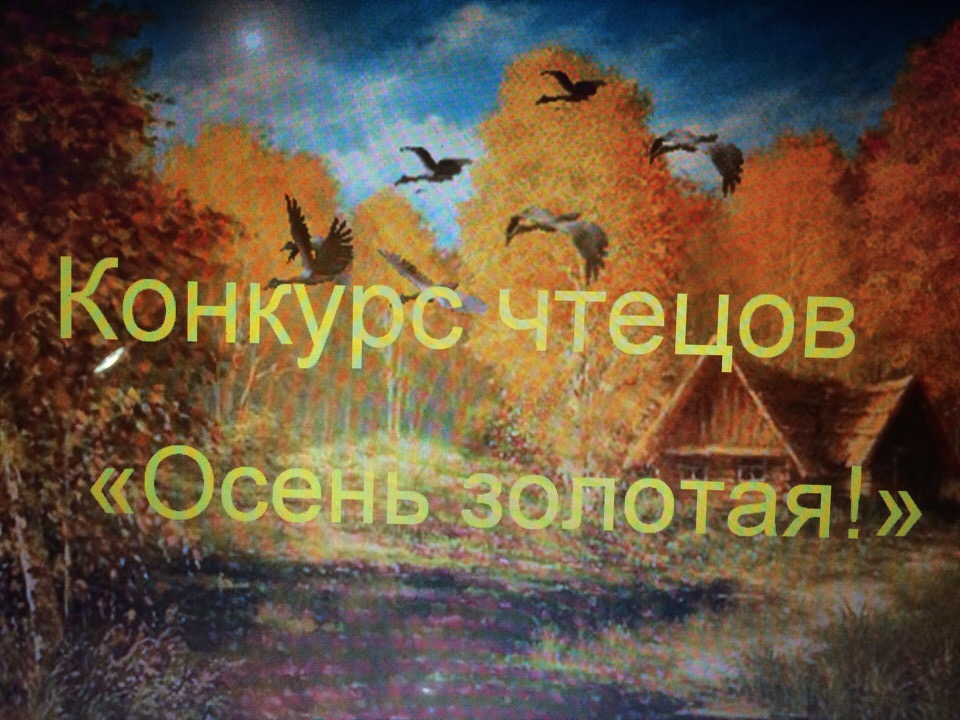 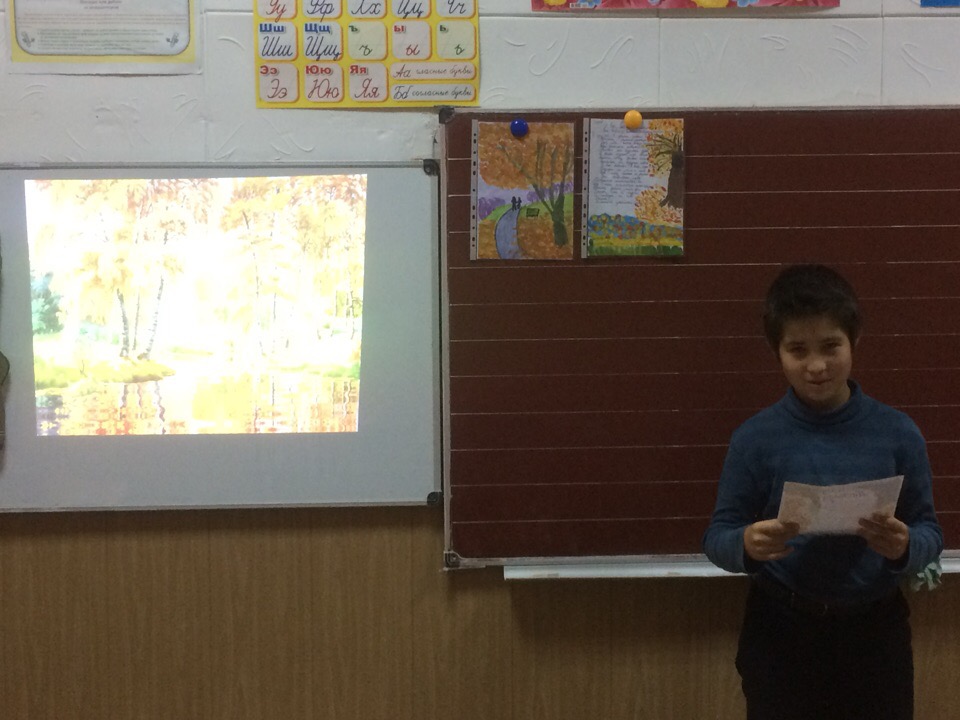 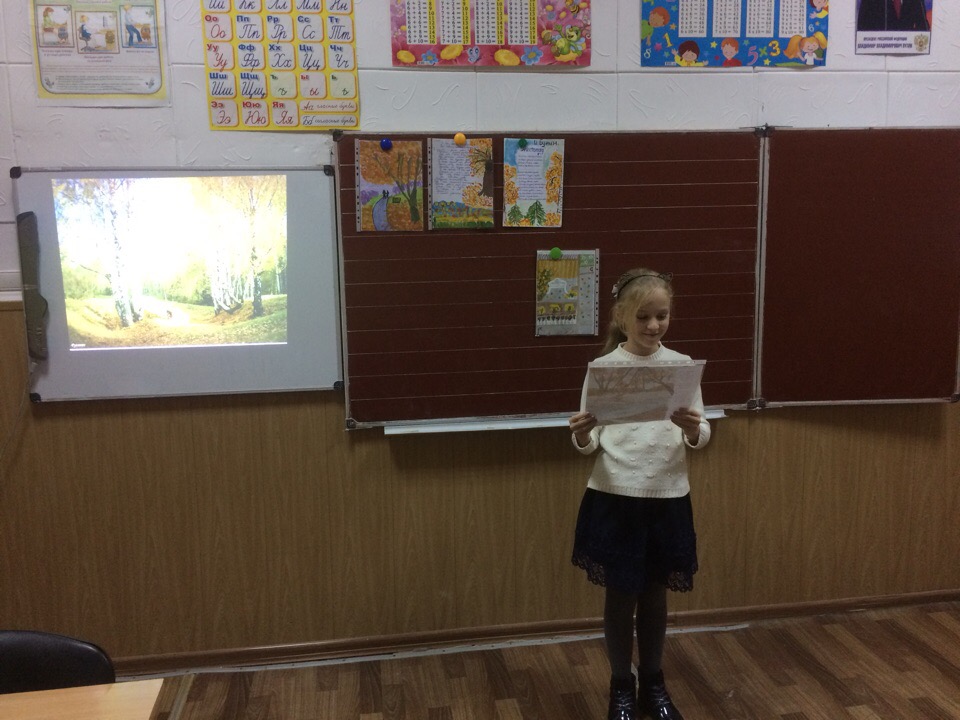 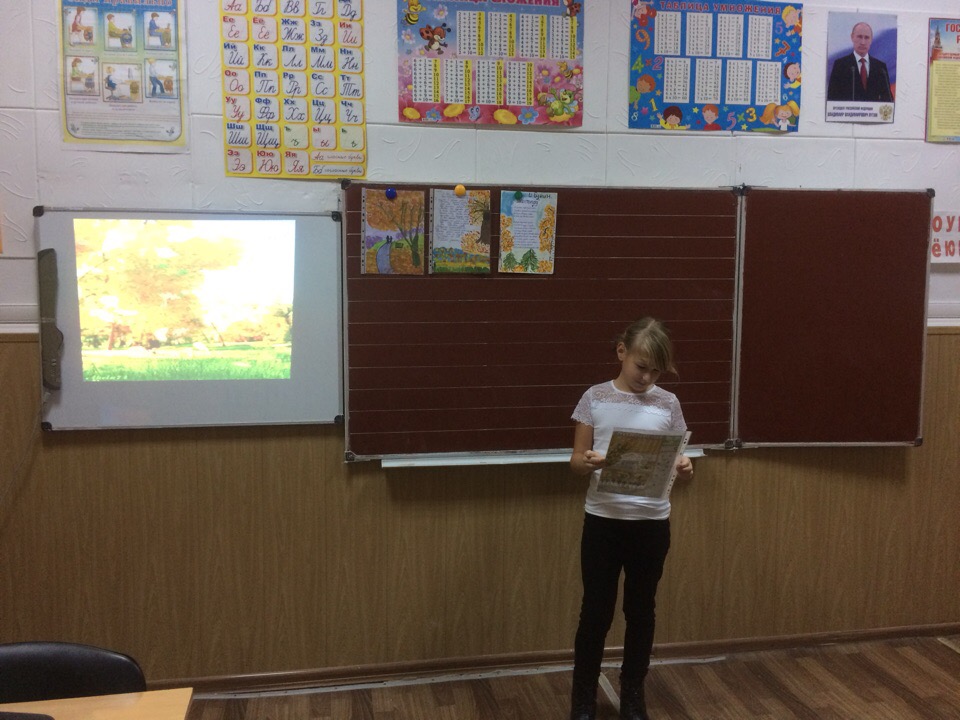 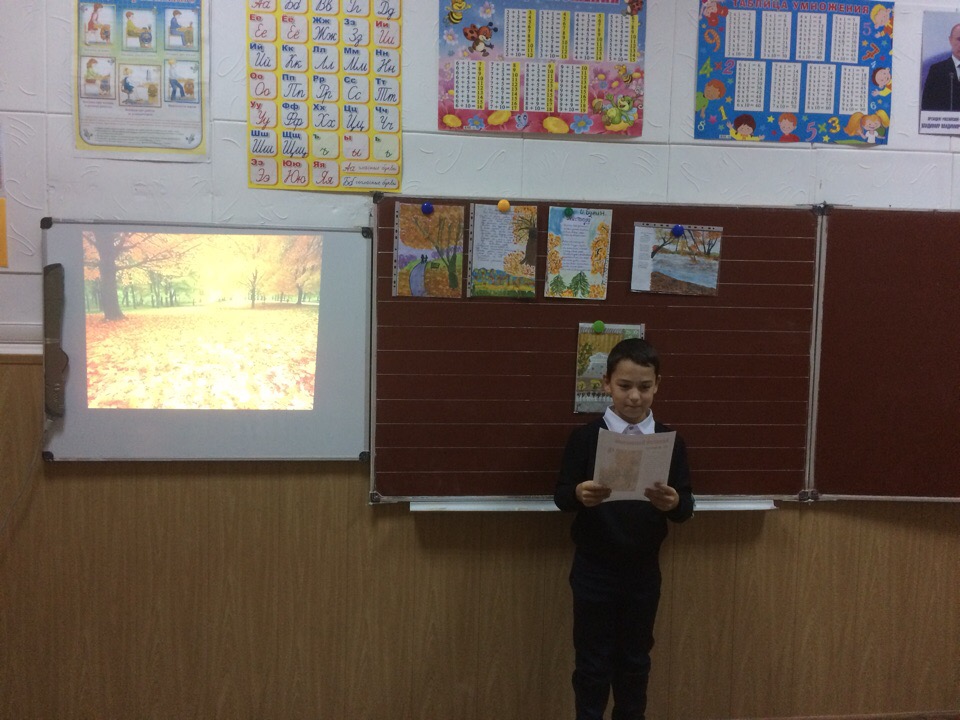 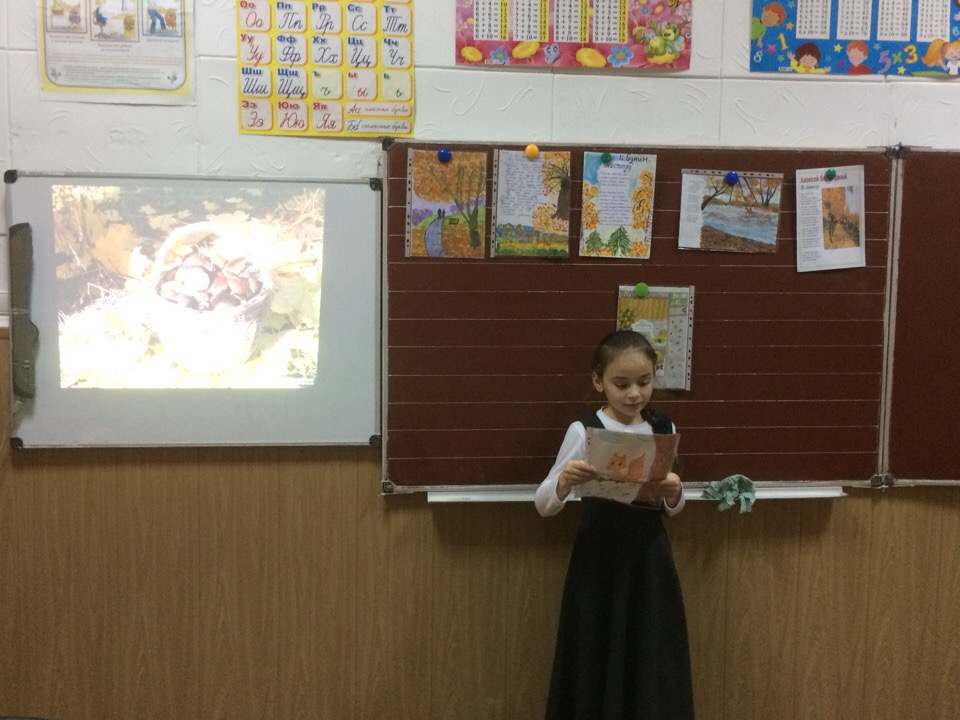 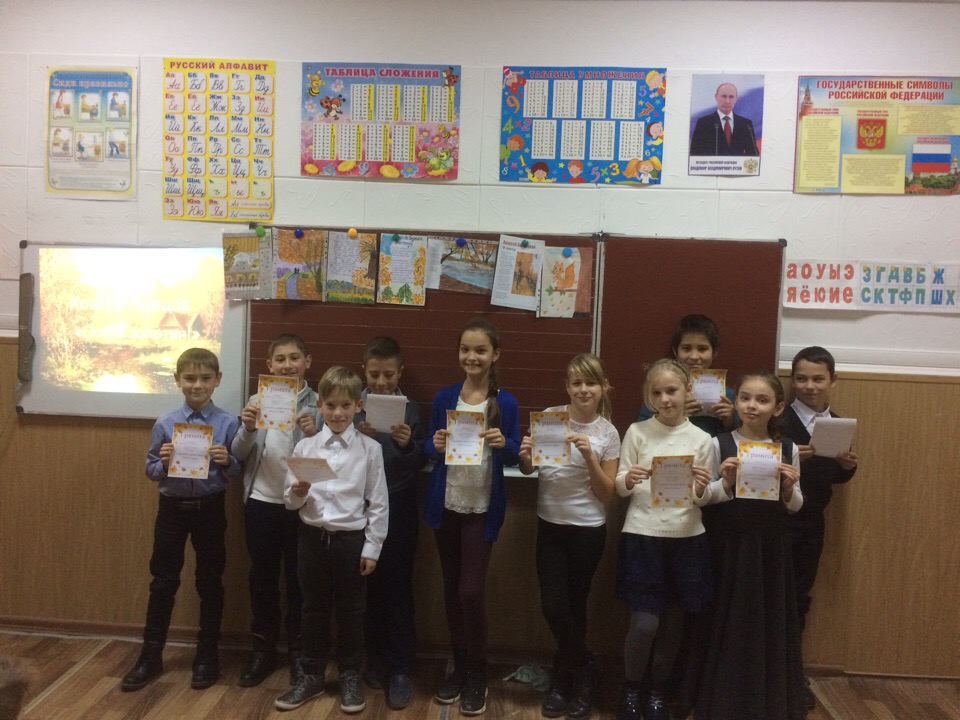 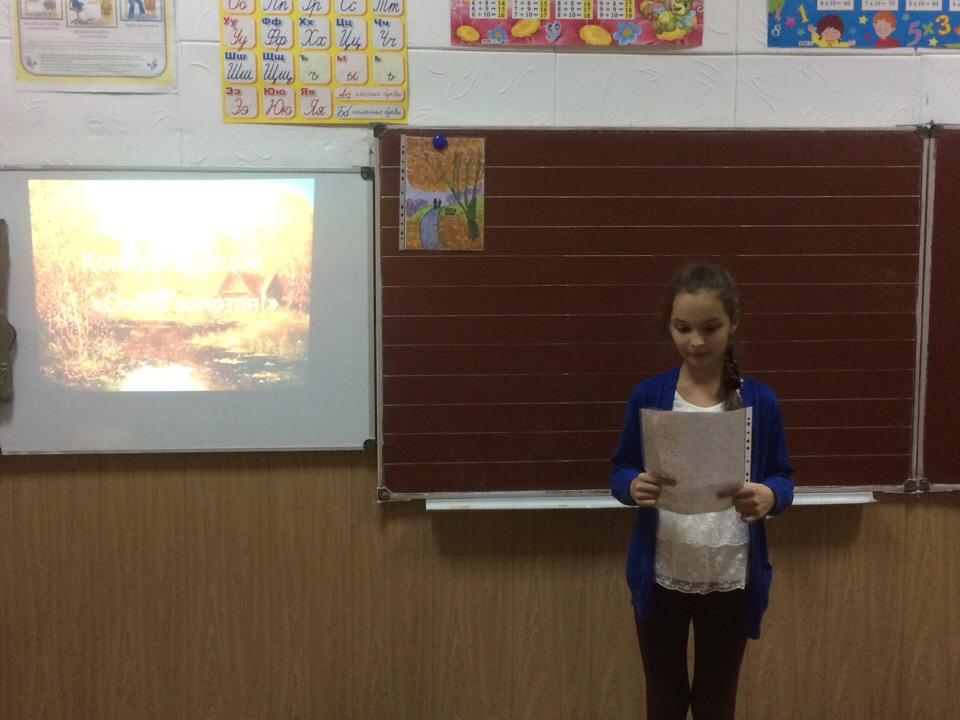 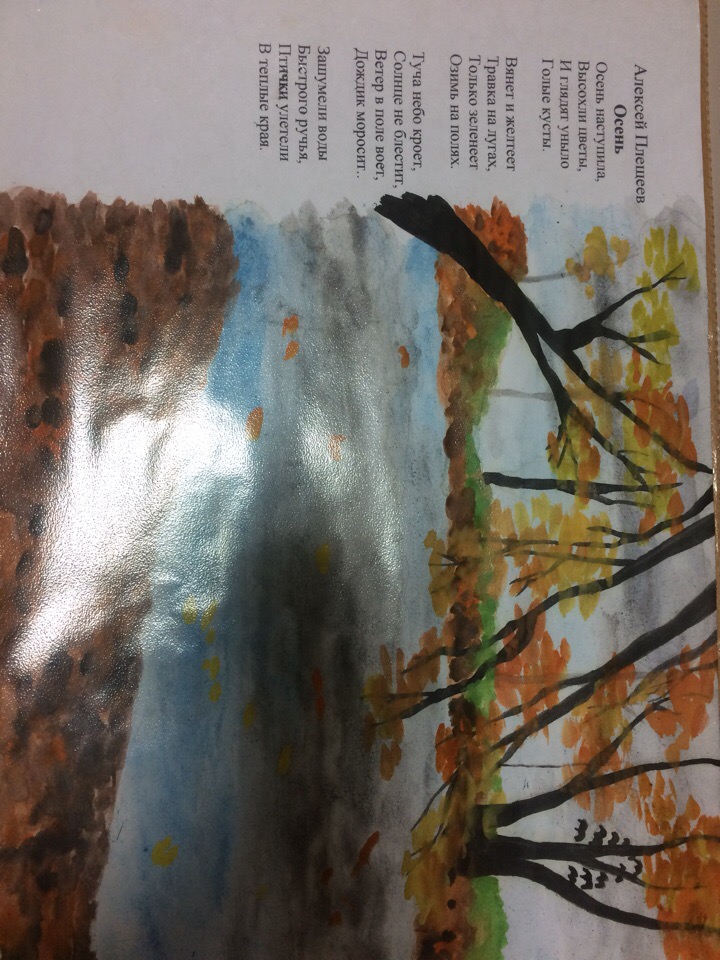 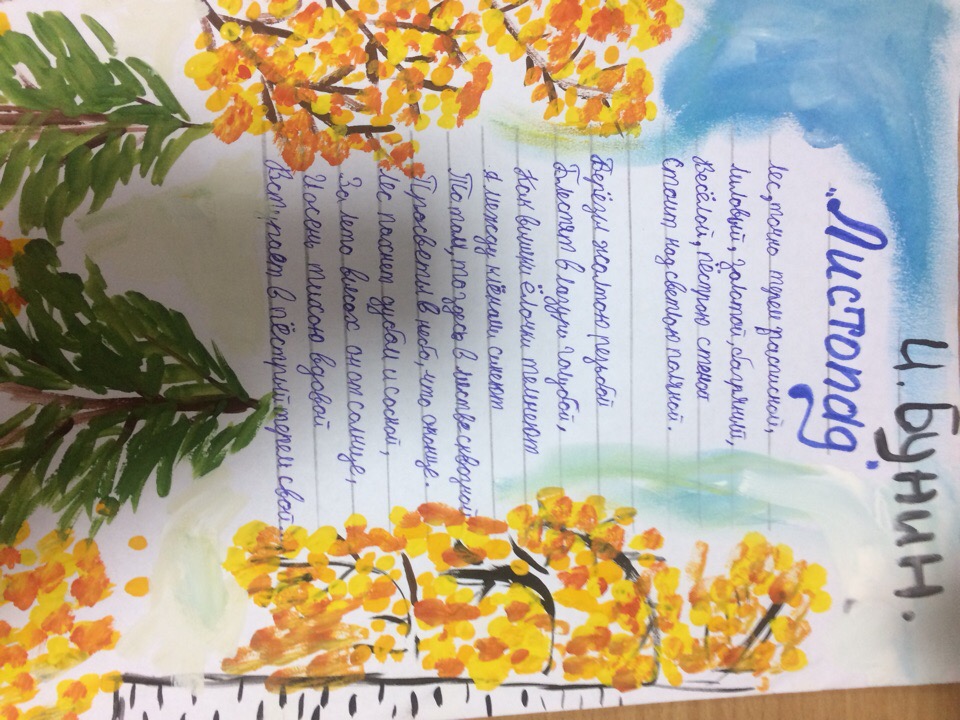 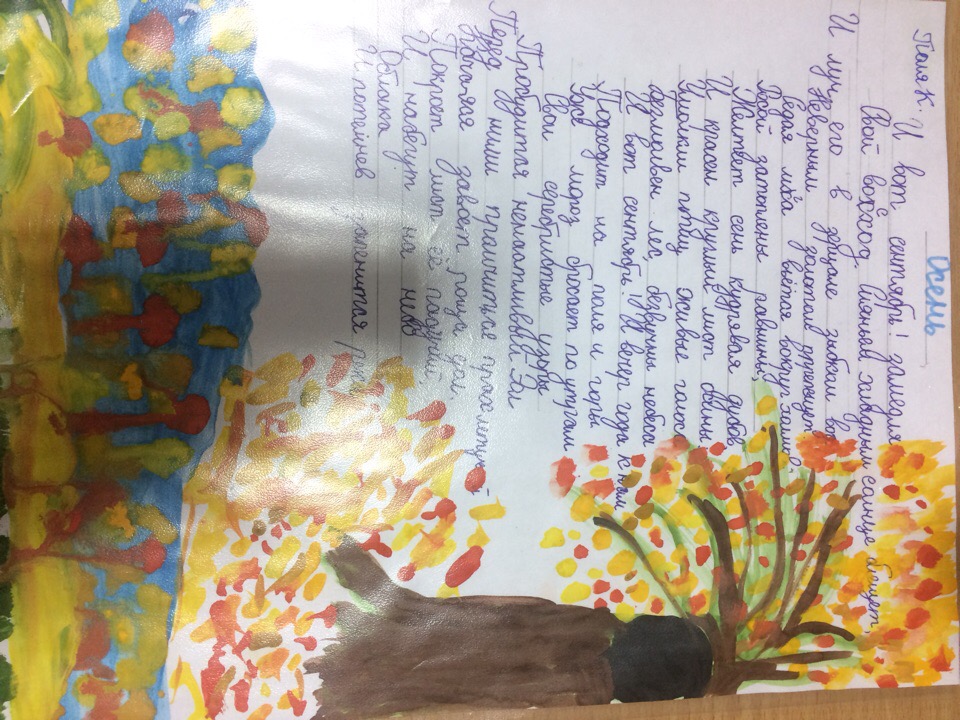 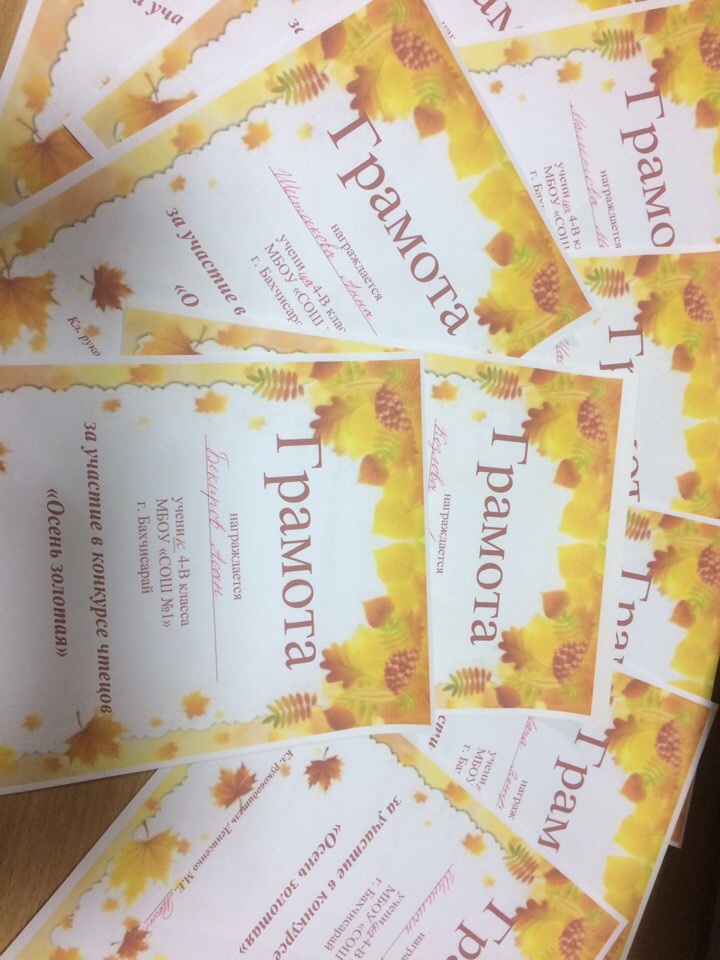 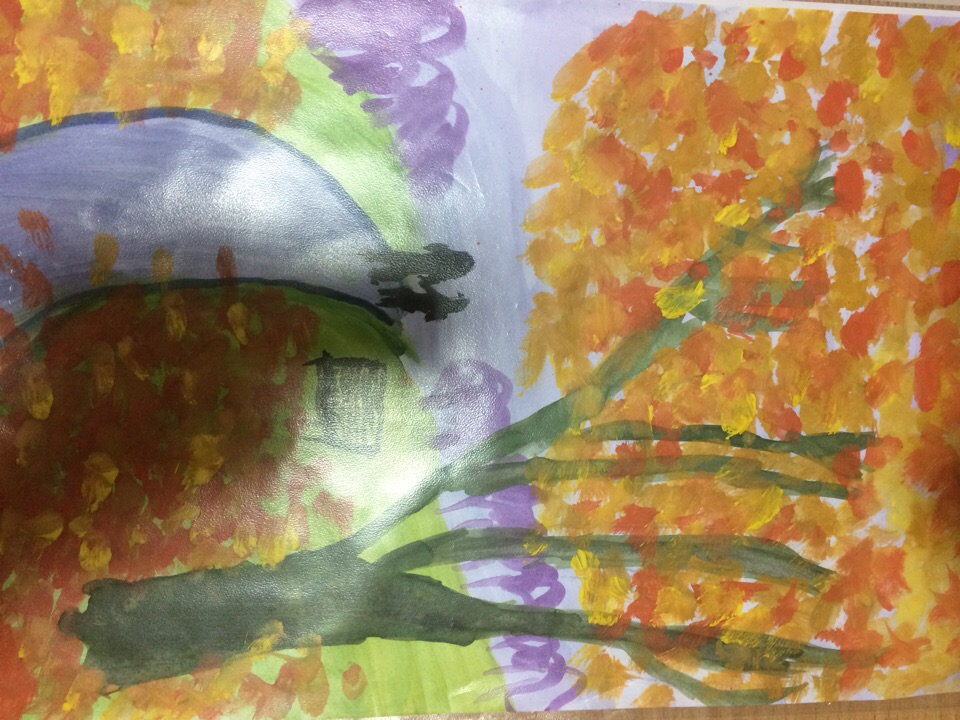 